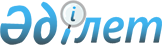 О переименовании улиц в селе Байсеит Бартогайского сельского округаРешение акима Бартогайского сельского округа Енбекшиказахского района Алматинской области от 28 декабря 2018 года № 54. Зарегистрировано Департаментом юстиции Алматинской области 22 января 2019 года № 5024
      В соответствии с подпунктом 4) статьи 14 Закона Республики Казахстан от 8 декабря 1993 года "Об административно-территориальном устройстве Республики Казахстан", с учетом мнения населения села Байсеит Бартогайского сельского округа и на основании заключения ономастической комиссии Алматинской области от 26 марта 2018 года, аким Бартогайского сельского округа, Енбекшиказахского района РЕШИЛ: 
      1. Переименовать в селе Байсеит Бартогайского сельского округа улицу "Новостройка-1" в улицу "Достык", улицу "Садовая" в улицу "Бейбитшилик", улицу "Клубная" в улицу "Тауелсиздык", улицу "Новостройка-2" в улицу "Жастар".
      2. Контроль за исполнением настоящего решения оставляю за собой.
      3. Настоящее решение вступает в силу со дня государственной регистрации в органах юстиции и вводится в действие по истечении десяти календарных дней после дня его первого официального опубликования.
					© 2012. РГП на ПХВ «Институт законодательства и правовой информации Республики Казахстан» Министерства юстиции Республики Казахстан
				
      Аким Бартогайского сельского округа 

Т. Умербеков
